STATE OF MAINE REQUEST FOR PROPOSALS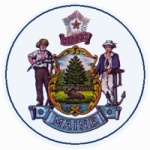 RFP AMENDMENT #1 ANDRFP SUBMITTED QUESTIONS & ANSWERS SUMMARYProvided below are submitted written questions received and the Department’s answer.RFP NUMBER AND TITLE:202402044 – Transit Asset Management Software as a ServiceRFP ISSUED BY:Department of TransportationSUBMITTED QUESTIONS DUE DATE:April 29, 2024, no later than 11:59 p.m., local timeAMENDMENT AND QUESTION & ANSWER SUMMARY ISSUED:May 14, 2024PROPOSAL DUE DATE:June 10, 2024, no later than 11:59 p.m., local time (As Amended)PROPOSALS DUE TO:proposals@maine.govUnless specifically addressed below, all other provisions and clauses of the RFP remain unchanged.Unless specifically addressed below, all other provisions and clauses of the RFP remain unchanged.DESCRIPTION OF CHANGES IN RFP (if any):All references to the RFP Proposal Submission Deadline of May 20, 2024, no later than 11:59 p.m., local time are amended to June 10, 2024, no later than 11:59 p.m., local time. DESCRIPTION OF CHANGES IN RFP (if any):All references to the RFP Proposal Submission Deadline of May 20, 2024, no later than 11:59 p.m., local time are amended to June 10, 2024, no later than 11:59 p.m., local time. REVISED LANGUAGE IN RFP (if any):REVISED LANGUAGE IN RFP (if any):1RFP Section & Page NumberQuestion1RFP Part I, p. 5Can you explain the overlap with the centralized Public/Citizen Portal initiative scope of work?Part II, A. Scope of Services to be Provided, 2. Implementation Services, page 5 states “No systems integration is required.” However, Part I, A. Purpose and Background discusses a public/citizen portal. Additionally, on page 25 of Appendix D under 2. External User Management, the RFP states “it is not likely to be available for the initial implementation. DOT anticipates handling it as a later task order.  Can the Department please confirm there are no system integrations required for this RFP? If there are required integrations, please indicate the following for each:What is the System name and version?Is this one way or two way data exchange?What is the sync frequency?What data points are exchanged?What is the goal of the integration?Does the integration require real-time data transfer or batch imports?Is there a Rest API available for the integration?1AnswerAnswer1This effort is independent from that effort. Some day in the future an integration might be added. This effort is independent from that effort. Some day in the future an integration might be added. 2RFP Section & Page NumberQuestion2RFP Part II, p.7What integrations are in scope for this project?2AnswerAnswer2None as is stated in the RFP Part II A-2, p.7 Implementation Services.None as is stated in the RFP Part II A-2, p.7 Implementation Services.3RFP Section & Page NumberQuestion3RFP Part II, p. 7Can the data load be completed by having the current data copied to templated Excel spreadsheets provided by the vendor versus using existing Excel documents mentioned in this section of the RFP?3AnswerAnswer3As stated in Part II, data transformations are the responsibility of the vendor; however, that does not mean that data transformations are not expected. This is a vendor responsibility. As stated in Part II, data transformations are the responsibility of the vendor; however, that does not mean that data transformations are not expected. This is a vendor responsibility. 4RFP Section & Page NumberQuestion4RFP Part II, A, p. 7Part II, A. Scope of Services to be Provided, 2. Implementation Services, c. on page 5 states “The Department expects to load the system with the current transit provider and asset data stored in its Excel and MS Access databases.” Regarding data conversion from the current systems used by the Department:What is the quality of the data? How many years of data will need to be migrated to the new EAM system?What data will be converted, i.e. work, cost history, inspection history, request history, etc.?What assets would need to be in this project?4AnswerAnswer4We are looking to load the data from the current Access Database and the current PTMS report to the new system. The inventory data in the Vehicle Database contains information on 282 vehicles. The overall data quality in the database is good with the exception of the Contract and Grant Percentages fields, and some vendor names. The Contract field in the database is limited to a certain number of characters and therefore may have been shorthanded to fit. Additionally, there are multiple contracts in a single contract line that must be put into separate fields. The grant percentages have been rounded to whole numbers and must be corrected. Some vendor names are missing from the database and can be filled in during the conversion process. Along with the inventory data, the 2023-2024 PTMS report must be loaded to the new system (ideally, will be ready during the conversion) which is an Excel spreadsheet. Apart from the locally purchased vehicles, most of the vehicles in the spreadsheet overlap with the ones in the database. Hence the Department estimates that about 70 additional vehicle inventory records must be loaded from the spreadsheet. Some static vehicle information such as the VIN number will exist in both the database and the spreadsheet; however, the condition assessment information for vehicles does not exist in the database. The Department must have access to that information for all the vehicles in the new system. Additionally, while vehicle type field exists in both places, it is represented differently. This must be corrected and made consistent going forward. Please see RFP Appendix J for sample PTMS vehicle data. Below is a sample of the Vehicle database: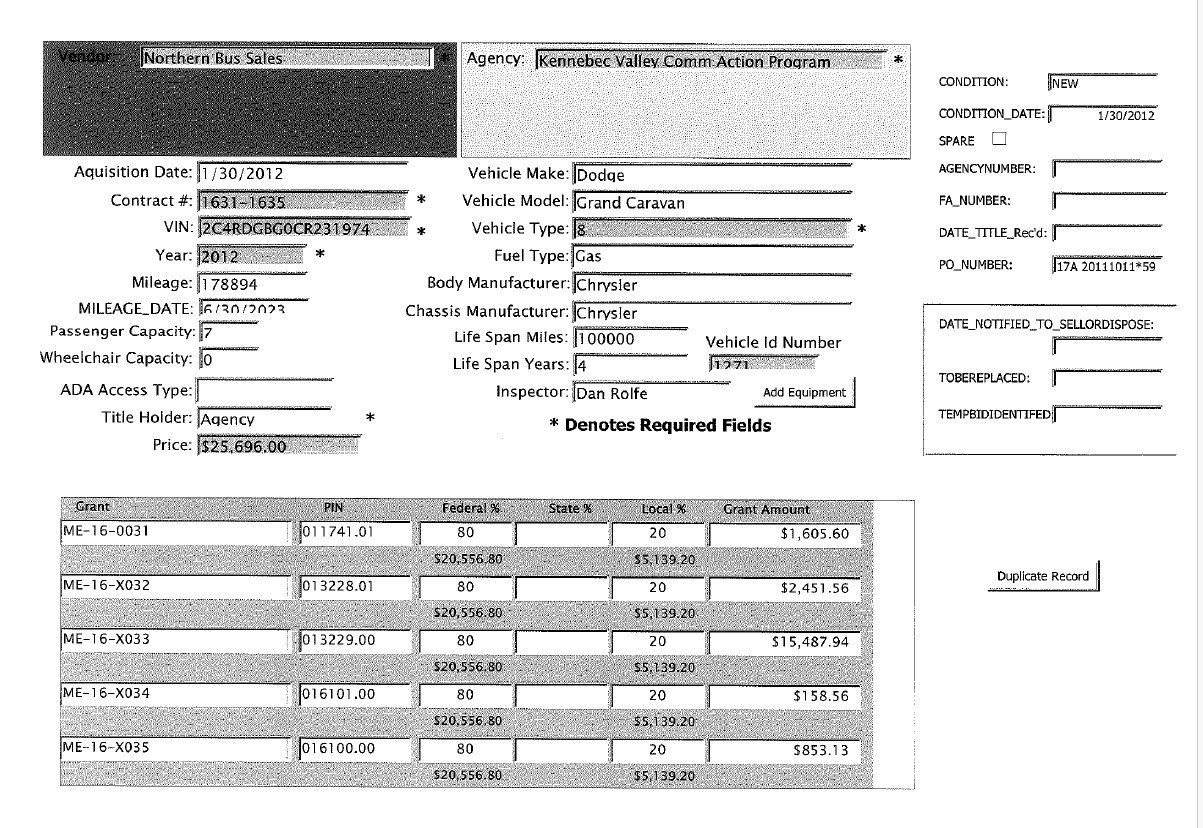 See RFP Appendix J- Sample PTMS Vehicle Evaluation Summary Form and K- List of Departmental Asset Data FieldsSee RFP Appendix F, 3, p.26- Asset Management. We are looking to load the data from the current Access Database and the current PTMS report to the new system. The inventory data in the Vehicle Database contains information on 282 vehicles. The overall data quality in the database is good with the exception of the Contract and Grant Percentages fields, and some vendor names. The Contract field in the database is limited to a certain number of characters and therefore may have been shorthanded to fit. Additionally, there are multiple contracts in a single contract line that must be put into separate fields. The grant percentages have been rounded to whole numbers and must be corrected. Some vendor names are missing from the database and can be filled in during the conversion process. Along with the inventory data, the 2023-2024 PTMS report must be loaded to the new system (ideally, will be ready during the conversion) which is an Excel spreadsheet. Apart from the locally purchased vehicles, most of the vehicles in the spreadsheet overlap with the ones in the database. Hence the Department estimates that about 70 additional vehicle inventory records must be loaded from the spreadsheet. Some static vehicle information such as the VIN number will exist in both the database and the spreadsheet; however, the condition assessment information for vehicles does not exist in the database. The Department must have access to that information for all the vehicles in the new system. Additionally, while vehicle type field exists in both places, it is represented differently. This must be corrected and made consistent going forward. Please see RFP Appendix J for sample PTMS vehicle data. Below is a sample of the Vehicle database:See RFP Appendix J- Sample PTMS Vehicle Evaluation Summary Form and K- List of Departmental Asset Data FieldsSee RFP Appendix F, 3, p.26- Asset Management. 5RFP Section & Page NumberQuestion5RFP Part III, p.9Does the Department wish for the responses to the RFP to be in a Word or PDF format? 5AnswerAnswer5PDF as stated in RFP Part III C, p. 9.- Submitting the ProposalPDF as stated in RFP Part III C, p. 9.- Submitting the Proposal6RFP Section & Page NumberQuestion6RFP Part IV, pp.10-11Is there a preferred format for the Service Level Agreement and Uptime and Unplanned Outage Report requirements as part of Section III - Proposed Services?6AnswerAnswer6The Department prefers a PDF - See Part III, C, p. 9- Submitting the Proposal.The Department prefers a PDF - See Part III, C, p. 9- Submitting the Proposal.7RFP Section & Page NumberQuestion7RFP Part V, p.13How would we be notified of your decision on the RFP?7AnswerAnswer7See RFP Part V, C, p. 13See RFP Part V, C, p. 138RFP Section & Page NumberQuestion8RFP Appendix F, p. 24How many users would you anticipate needing access to platform?Please provide a count of internal users by role who will be interacting with the Enterprise Asset Management (EAM) system.Please provide a count of external users by role who will be interacting with the Enterprise Asset Management (EAM) system.Who are the end users?8AnswerAnswer8As stated in RFP Appendix F, p. 24, 1, The Transit Asset Management SaaS software and licenses must fully cover at least 3 Departmental users. In terms of the number of external users, the Department assumes that each Transit Provider agency would need a primary and a backup. As stated in RFP Appendix F, p. 24, 1, The Transit Asset Management SaaS software and licenses must fully cover at least 3 Departmental users. In terms of the number of external users, the Department assumes that each Transit Provider agency would need a primary and a backup. 9RFP Section & Page NumberQuestion9RFP Appendix F, p. 26Are email notifications of changes to asset data required as part of system configuration?9AnswerAnswer9We are agnostic on the notification solution as long as it meets business requirements. We are agnostic on the notification solution as long as it meets business requirements. 10RFP Section & Page NumberQuestion10RFP Appendix F, p.28Our off-the-shelf solution doesn’t currently offer NTD reporting. Is NTD reporting a requirement?10AnswerAnswer10No.No.11RFP Section & Page NumberQuestion11RFP Appendix F, p. 29.In Appendix F of the RFP, 9. IT Hosting Provision starting on page 29 mentions FedRAMP and other security accreditations/attestations. Is the successful bidder required to be FedRAMP certified or is this a preference?11AnswerAnswer11FedRAMP certification is not required based on anticipated data classification of TPL: white or TLP:Green. (For more, see System and Services Acquisition Policy and Procedures (SA-1)  and Data Classification Policy.)FedRAMP certification is not required based on anticipated data classification of TPL: white or TLP:Green. (For more, see System and Services Acquisition Policy and Procedures (SA-1)  and Data Classification Policy.)12RFP Section & Page NumberQuestion12Appendix F- 10.1, p. 30Is the Department open to a phased implementation?12AnswerAnswer12Yes. Yes. 13RFP Section & Page NumberQuestion13RFP Appendix G, p.35In regards to PTMS, would this require an integration? If this is not an integration, please provide an example of the requirement.  13AnswerAnswer13See RFP Appendix F, p.27, 4- Public Transportation Management System (PTMS) Form. Also, see Appendix J- Sample PTMS Vehicle Evaluation Summary FormSee RFP Appendix F, p.27, 4- Public Transportation Management System (PTMS) Form. Also, see Appendix J- Sample PTMS Vehicle Evaluation Summary Form14RFP Section & Page NumberQuestion14RFP Appendix H, p. 37Do you require that the awarded vendor be headquartered in the United States?14AnswerAnswer14No, however the Remote Hosting Policy does require that all Hosting Environment Components be physically located in the United States.No, however the Remote Hosting Policy does require that all Hosting Environment Components be physically located in the United States.15RFP Section & Page NumberQuestion15Part VI, p. 14 and Appendix I, p. 7Sections 41-43 of BP54-IT Rider B contain ownership and licensing terms that are dependent on the type of software or other materials provided.For custom software, it may not be possible to transfer full ownership rights in such custom software to the Department. Will the Department consider alternative proposals to these terms, and consider allowing the Provider a right to re-use custom software for other purposes as well?Will the Department consider adding a clause to cover the use of open source software and applicable open source licensing terms that govern such software?Section 2 of BP54-IT Rider B allows the Department to withhold 10% retainage until end of the warranty period. Will the Department consider paying such retainage upon acceptance of final deliverable rather than end of warranty period (which would leave the Provider unable to be paid it’s full amount for a full year after deliverable acceptance), or alternatively, reduce the amount of retainage to be withheld?Section 44 of BP54-IT Rider B requires the Provider to enter into an escrow agreement with a software escrow agent. Will the Department consider an alternative option for the contractor to make all software source code available at any time via GitHub or a similar cloud-based repository in place of escrow? We have found this option to be more efficientAs an alternative to the letter of credit or financial institution commitment letter in Section 46 of BP54-IT Rider B, will the Department accept CPA-audited financial statements from the Provider to satisfy the Department that the Provider has sufficient capital?Page 7 of Appendix I of the RFP mentions performance bond sureties and payment bond sureties. We offer a commercial off-the-shelf (COTS) solution similar to a Microsoft Office product you would typically utilize at the Department of Transportation. This means that the day you purchase the software, you have access to it and will be utilizing the same version of the software as our 1,800 customers (it would be configured to the Department’s process, not customized software). A proposal bond is not applicable to COTS. As such, would the Department please consider removing the bond requirement, as we will be unable to submit a proposal if the requirement remains in place?15AnswerAnswer15The contract template covers a wide range of projects with varied risks, so it is typical to negotiate contract modifications as appropriate to the case at hand.  Contract negotiation occurs with the selected bidder after bidder selection.The contract template covers a wide range of projects with varied risks, so it is typical to negotiate contract modifications as appropriate to the case at hand.  Contract negotiation occurs with the selected bidder after bidder selection.16RFP Section & Page NumberQuestion16N/AWhat platforms are currently in use in the Department? (e.g., Salesforce, ServiceNow, others etc.)?16AnswerAnswer16We use the Microsoft 365 Office platform. We have explored the Microsoft PowerApps/Azure tools. We use the Microsoft 365 Office platform. We have explored the Microsoft PowerApps/Azure tools. 17RFP Section & Page NumberQuestion17N/ADo you have a preference for a platform; commercial-off-the-shelf or custom?17AnswerAnswer17For State Policy, the Department always prefers a COTS solution. For State Policy, the Department always prefers a COTS solution. 18RFP Section & Page NumberQuestion18N/AWill telematics be a part of this RFP?18AnswerAnswer18No.No.19RFP Section & Page NumberQuestion19N/ADoes the Department want to integrate with your current fuel provider? Who is your current fuel provider? Are there any Fuel Islands? Does the Department utilize Fuel Cards? 19AnswerAnswer19No.No.20RFP Section & Page NumberQuestion20N/AWould the department consider extending the response submission deadline by two weeks?By the time we receive the answers to our questions, we would not have enough time to prepare our response. Would you please extend the deadline by 30 days after we receive answers to the questions?  20AnswerAnswer20The due date has been extended to June 10, 2024. The due date has been extended to June 10, 2024. 21RFP Section & Page NumberQuestion21N/AAny requirement of a native Android or iOS app? Or any requirement of a native web app?21AnswerAnswer21We have no mobile app requirements. We have no mobile app requirements. 22RFP Section & Page NumberQuestion22N/AWhat electronics (mobile devices, tablets, Windows devices such as Surface Pro’s) are/would be available in the field? Is/would there be a standard for electronics in the field to employees or do they use personal devices?22AnswerAnswer22There is no expectation of field use. There is no expectation of field use. 23RFP Section & Page NumberQuestion23N/AWhat is your GIS environment like?  (What GIS system(s) do you use?  And do you anticipate staying with that, or upgrading in the near future?)23AnswerAnswer23We have no GIS requirements. We have no GIS requirements. 24RFP Section & Page NumberQuestion24N/AIf a feature you request is under construction, would you consider it meets the requirement if it is completed after the award but before the finish of the project?24AnswerAnswer24No. No. 25RFP Section & Page NumberQuestion25N/AWas a Request for Information (RFI) released for this same project? If so, please list respondents?   25AnswerAnswer25No.No.